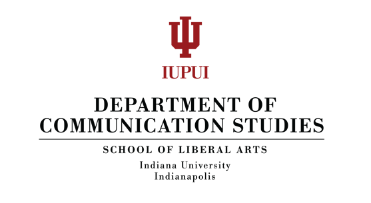 Group Presentation-Question of Value SpeechAhmed Abdalla, John Doe and Jane Doe2275012/5/2020Mark McCleereySpeaking about the value of SpeakingThesis Statement: We will first examine how effective Public Speaking courses are at teaching their students, how these teaching can help you in your college career, and furthermore how they can benefit you in the workforce.Statement of Academic Honesty: I have read and understand the sections in the Student Bulletin and/or course syllabus relating to IUPUI’s Honesty/Cheating Policy. I certify that I have not cheated or plagiarized in the process of completing this assignment. I also verify that this assignment is unique to this class and that I have not used work from previous courses. If it is found that cheating and/or plagiarism did take place in the writing of this outline, I understand the possible consequences of the act, which could include expulsion from IUPUIWorks CitedAh Yun, Kimo, et al. “The Effect of Taking a Public Speaking Class on One’s Writing Abilities.” Communication Research Reports, vol. 29, no. 4, 2012, pp. 285–291., doi:10.1080/08824096.2012.723270. Cheddar. “Can You Explain the Rating Scale?” Rate My Professors Help Center, help.ratemyprofessors.com/article/31-rating-scale#:~:text=When%20rating%20a%20professor%2C%20please%20refer%20to%20these,are%20both%20inside%20and%20outside%20of%20the%20classroom.Colbeck, Jessica J. “The Impact of a Fundamentals of Speech Course on Public Speaking Anxiety.” The Journal of Undergraduate Research, vol. 9, 2011, pp. 145–160. “Core Communication.” Division of Undergraduate Education, due.iupui.edu/undergraduate-curricula/general-education/iupui-general-education-core/core-communication/index.html. “Criteria for Accrediting Engineering Programs, 2020 – 2021.” ABET, www.abet.org/accreditation/accreditation-criteria/criteria-for-accrediting-engineering-programs-2020-2021/. “Degree Map Search.” IGPS Degree Maps, igps.iu.edu/sisaadm-prd/?guest=true. Gray, Kevin, and Andrea Koncz. “The Top Attributes Employers Want to See on Resumes .” The Top Attributes Employers Want to See on Resumes, National Association of Colleges and Employers, 16 Jan. 2020, www.naceweb.org/about-us/press/2020/the-top-attributes-employers-want-to-see-on-resumes/. Hunter, Karla M., et al. “Assessing Success: The Impacts of a Fundamentals of Speech Course on Decreasing Public Speaking Anxiety.” Communication Education, vol. 63, no. 2, 2014, pp. 124–135., doi:10.1080/03634523.2013.875213. “Indiana University-Purdue University Indianapolis in Indianapolis, IN.” Rate My Professors - Review Teachers and Professors, School Reviews, College Campus Ratings, www.ratemyprofessors.com/campusRatings.jsp?sid=446. Kice, Brent. “The Impact of Class Size on the Speech/Time Ratio in the Public Speaking Course.” Basic Communication Course Annual, vol. 30, no. 15, 2018.Robinson, Nick. “Majors That Require a Speech Class.” Synonym, 26 Sept. 2017, classroom.synonym.com/majors-require-speech-class-32160.html.Shah, Agam. “12 Skills You Need to Advance an Engineering Career: Part 1.” ASME, 16 Apr. 2018, www.asme.org/topics-resources/content/12-skills-need-advance-career-part-1. Tallon, Timothy Paul, and Dan Budny. American Society for Engineering Education, 2011, pp. 1–15, PUBLIC SPEAKING, LEADERSHIP, & ENGINEERING. Thomas, Luke. “Embedded Software Engineering ‘In The Wild.’” Luke Thomas Presentation. Luke Thomas Presentation, 17 Feb. 2021, Indianapolis.LEFT COLUMNlabel speech functionsMIDDLE COLUMNcontent of speechuse complete sentencesRIGHT COLUMNLabel physical behaviorsAttentionTIACredibilityThesisINTRODUCTIONThere you are, an engineering student in your first advisor meeting scheduling your classes and you see that Public Speaking is required. You are probably asking yourself what it has to do with engineering and whether it is even a useful course. As a class full of engineering majors taking this public speaking class, I’m sure you have had some of these doubts and feelings about this speaking course. In order to ease these doubts, As fellow R110 enrolled engineering students, We analyzed various reliable sources that support the value of these public speaking courses to you as an engineering major We will first examine how effective Public Speaking courses are at teaching their students, how these teaching can help you in your college career, and furthermore how they can benefit you in the workforce.Ahmed SpeaksJohn SpeaksJane SpeaksAhmed Speaks until “students”, then John speaks until “career”,  and Jane finishes the thesis.Main PointSub-PointSub-Sub-PointSub-Sub-PointSub-Sub-PointSub-PointSub-PointSub-Sub-PointSub-Sub-PointSub-Sub-PointBODYTo first determine whether public speaking classes are helpful if you are an engineering major, I will show that public speaking courses are actually able to improve the skills they claim to improve, Public Speaking and Writing.  Public Speaking courses in the US have been proven to be effective in improving speech anxiety and general speaking ability in multiple studies. First, in volume 9 of the Journal of Undergraduate Reports from South Dakota State University, the article “The Impact of a Fundamentals of Speech Course on Public Speaking Anxiety” conducts an experiment where from a convenience sample of students enrolled in a public speaking course at a “large midwestern university”, they found that on average, the students had lower scores of communication apprehension after the experiment than they did before taking the course.(Colbeck) This result was consistent across all genders and school years of the students.Additionally, another study found in the article “Assessing Success: The Impacts of a Fundamentals of Speech Course on Decreasing Public Speaking Anxiety” from the Communication Education journal had similar findings, with students having lower measurements of speaking anxiety after having taken the public speaking course.(Hunter)These two studies prove that on average, students who take a public speaking course will experience a notable decrease in their speaking anxiety, regardless of their year or gender. Now that we know that public speaking courses do improve speech anxiety, how about writing? In Public Speaking Courses, you also learn how to write speeches you present, and these courses are proven to improve this writing ability as well. According to volume 29 of the Communication Research Reports Journal, when put through an experiment where half of the participants took a public speaking class and the other didn’t, those in the class experienced “positive” and “significant” influence to their “skills of writing structure” and “control of syntax and mechanics”.(Ah Yun) These results help make it clear that a public speaking course can be valuable asset in improving your writing skills.However, some might say that while these studies do suggest that speaking courses in general do help with speech anxiety and writing, the public speaking courses here at IUPUI might not necessarily reflect that. However, through audience research and some external studies I can also prove that IUPUI’s speaking courses should reflect, if not outperform the results I have put forward previouslyAs most of you may know already, I have messaged all of the speech students in our learning community, and asked them if their grades on speeches and outlines had improved from the beginning of the year to now, and by how much. I was only able to receive answers from 26 out of the 28 students, but of those 26, 14 students had reported a total improvement of 20% or higher, 6 students had reported an improvement between 10 and 20%, 3 students had reported and improvement between 0 and 10%, and only 3 students had reported no improvement at all. This means that 88% of our class had reported an improvement of their speech and outline grades since the start of the course, which can indicate improvements in speaking and writing ability.Additionally, we as students actually benefit from the unique situation we are undergoing this year as a result of social distancing regulations, at least in terms of our speech courses. An article from volume 30 of the Basic Communication Course journal titled “The Impact of Class Size on the Speech/Time Ratio in the Public Speaking Course”, discusses the fact that having speeches done in the classroom while having a standard class time “severely dilutes course content” (Kice) As you know from taking this course in this unique semester, all of our speeches are done in a video format so none of our class time is spent on students speech time, meaning we get much more time for instruction and course content.However, maybe you’re not convinced yet, and are wondering “what about the teachers?”. As you may or may not know, IUPUI has many Public Speaking teachers, and teachers have a lot to do with how effective the course content makes its way into the student’s minds. To prove that IUPUI teachers are just as capable as Public Speaking Courses are, I consulted Ratemyprofessor.com, which is a site where college students rate their professors on their experience, and has “Over 1.7 million professors & 19 million reviews.”(Indiana University) On this site, the average review of all the 93 communication studies teachers with reviews is 3.54, to which according to the ratemyprofessors scale, falls in the good category.(Cheddar) Considering that on that same scale, under the good category is “average”, IUPUI professors can be consider to be providing an above average experience for students taking the Public Speaking course, which would be able to replicate the results of previously mentioned studies.Ahmed has 1st main pointTransitionNow that I have determined that the Public Speaking experience here at IUPUI is able to effectively improve the speaking and writing skills of it’s students, John will discuss how that  can help you in your college careerMain PointSub-PointSub-Sub-PointSub-Sub-PointSub-PointSub-Sub-PointSub-Sub-Point Public speaking courses can be very helpful in both the actual requirements for IUPUI engineering majors and how the skills you gain can roll over into your other engineering courses.To begin, a public speaking course is beneficial to your engineering college career because it is part of IUPUIs core requirements (“Core Communication”) You need the credit if you want to be able to graduate. In this way, it also is a helpful course in case you ever want to change your major, engineering or otherwise, as at least at IUPUI, the Fundamentals of Speech course will always be a requirement. The reason that this course is required for engineering majors is because it helps your engineering program become accredited. The Accreditation Board for Engineering and Technology require in Criteria 3 of their 2020-2021 Accreditation Criteria that the program support “ an ability to communicate effectively with a range of audiences”(“Criteria”) This means that the board for accrediting engineering programs across the country believe that this skill is important enough to engineering to require it in words in their criteria.Additionally, let’s assume you wanted to continue your degree at a different college, would this public speaking credit be able to help you out with finishing your engineering degree at another school as well? According to Classroom.Synonym.com, who claim they are a “go to source for expert writing advice, citation tips, SAT and college prep,adult education guides and more”, say that “Many universities require some form of public speaking class for all their degrees.”, meaning that if you have a Fundamentals of Speech credit, you will be able to transfer that to most other degrees and most other colleges to give yourself a little head start.(Robinson)Now that we have established how public speaking courses help you officially to graduate, how do the actual things you learn from these courses help you finish your degree? I used audience research of your majors and the IUPUI course plan, (“Degree Maps”) I found that all of us will be taking English classes, either Elementary Composition or Reading,Writing and Inquiry in which the writing skills learned in speaking courses will come in handy. Additionally, 92% of us will be taking Communication in Engineering practice which involves “written and oral communication” where we can utilize both our increased speaking and writing abilities to help us get by.Additionally, according to the course plan, all of us are required to take a First Year Seminar and Sophomore seminar course.(“Degree Maps”) Although at first glance these may not seem to be specifically writing or speaking oriented, from my personal experience of taking these courses, and from what I have heard from others, there are a lot of writing elements in terms of essays and discussions that , and multiple group PowerPoint type presentations, both of which would help make use of the newly improved writing and presenting skills that you gain from taking a public speaking course.John SpeaksTransitionNow you know that speaking classes are effective, and they can help you in your college career, so I’ll pass it off to Jane to speak on how helpful they will be in the workforce.Main PointSub-PointSub-Sub-PointSub-Sub-PointSub-PointSub-Sub-PointSub-Sub-PointSub-Sub-PointSub-PointWhen most people think of Engineering practice, oral and written communication skills often don’t come to mind, and they believe that technical knowledge is the only important skill, but that simply isn’t true. Communication skills are desired by engineering employers and will help you in the workplace and in interviews.Having public speaking course experience will not only help you in the actual interview process, but also help your resume credentials to help you get the interview call in the first place.It stands to reason that in an interview in which you are speaking and communicating with your interviewer, improving your communications skills through a public speaking class would benefit you greatly in the process. During an interview, you are essentially giving a persuasive speech to the interviewer, vouching your worth as a potential employee and using the evidence and sources, in that case being your resume and experience, to support your claim and hopefully bring the interviewer over to your side.However, before the actual interview, your public speaking class will also benefit you in your credentials. The National Association of Colleges and Employers report in their Job Outlook 2020 survey that 77.5% of employers are looking for written communication skills and 69.6% for verbal communication skills on a candidate's resume. (Gray and Koncz) These same skills have been proven to be cultivated and increased by public speaking courses as mentioned earlier and will increase your interview success.But let’s say you pass the interview. Now that you’re an engineer, you don’t need communication skills right? Wrong. A paper from the University of Pittsburgh states that “According to the Occupational Outlook Handbook” employers seek “engineers” who possess “administrative and communication skills in addition to technical knowledge” (Tallon and Budny). But if my word or the word of this journal doesn’t convince you, take it from a former IUPUI student and currently the Chief Design Engineer of the Rolls Royce Cybersecurity division, Luke Thomas. Mr. Thomas says that “Engineers need to be able to communicate”, and that “Often the technical solution is the easy part”.(Thomas) Coming up with an engineering solution is great, and is why you need to take a majority of the science, math and engineering courses in your major, however that is just a small step in your complete role as an engineer. You need to then take this idea, and present it to your superiors, manufacturers, and anyone else responsible for taking what is an idea, and putting it through full scale testing and production. If you aren’t able to inform and persuade your audience about the viability and effectiveness of your solution, it doesn’t matter how technically good the solution is, it won’t get anywhere significant.Additionally, according to the American Society of Mechanical Engineers, Communication and Presentation are their top 2 skills in advancing your career and succeeding in finding work.(Shah) It's safe to say that you need communication skills in addition to technical expertise, no matter your engineering field.It is also valuable to remember, that while you may be an engineer, you are only an engineer for a couple hours out of your day. Outside of the times you are a working adult, you will just be an adult. Having good communication skills can benefit your personal relationships, ability to make investments like getting a loan for a house or buying a car, and even trivial things like ordering food at a restaurant. Communication is key in anything and everything where you have some kind of meaning that you want to convey to another human being or group of human beings, whether in spoken or written form, and a public speaking course can help make this process both now and in the future, go much more smoothly.Jane SpeaksReview of Main PointsClincher/tag/exit line or Final AppealCONCLUSIONHopefully we have now convinced you that speech classes are effective, useful for your engineering college career, and important for your engineering work career. However, you are all almost finished with your public speaking course, so now it isn’t your responsibility to take the course, but to make sure you use and maintain what you’ve learned as it will benefit you in the future.Ahmed speaks until “effective”, then John speaks until “college career”, and Jane finishes thesis and final appeal.